March PES/PMS Lunch Menu  
**In accordance with Federal civil rights law and U.S. Department of Agriculture (USDA) civil rights regulations and policies, the USDA, its Agencies, offices, and employees, and institutions participating in or administering USDA programs are prohibited from discriminating based on race, color, national origin, sex, religious creed, disability, age, political beliefs, or reprisal or retaliation for prior civil rights activity in any program or activity conducted or funded by USDA. Persons with disabilities who require alternative means of communication for program information (e.g. Braille, large print, audiotape, American Sign Language, etc.), should contact the Agency (State or local) where they applied for benefits. Individuals who are deaf, hard of hearing or have speech disabilities may contact USDA through the Federal Relay Service at (800) 877-8339. Additionally, program information may be made available in languages other than English. To file a program complaint of discrimination, complete the USDA Program Discrimination Complaint Form, (AD-3027) found online at: http://www.ascr.usda.gov/complaint_filing_cust.html, and at any USDA office, or write a letter addressed to USDA and provide in the letter all of the information requested in the form. To request a copy of the complaint form, call (866) 632-9992. Submit your completed form or letter to USDA by: (1) mail: U.S. Department of Agriculture Office of the Assistant Secretary for Civil Rights 1400 Independence Avenue, SW  Washington, D.C. 20250-9410;   This institution is an equal opportunity provider.5Chicken Nuggets Mac and CheeseMixed VeggiesGreen BeansRoll and FruitChoice of Milk6Hamburger w/ fixings Or Ham & CheeseFries w/ ketchupBaked BeansFruitChoice of Milk7SausageGravy BiscuitEggPancakesHashbrown & TomatoFruitChoice of Milk8Chicken & Dumplings Steamed BroccoliCarrotsRoll and FruitChoice of Milk9CrispitoPintosLettuce and SalsaFruitCookieChoice of Milk12BBQ Baked BeansBaked PotatoessaladToasted bunFruitChoice of Milk13Country Fried Steak Mashed PotatoesGreen BeansBiscuitFruitChoice of Milk14Chicken AlfredoCarrotsSalad and rollFruit and cookieChoice of Milk15Corndog Sweet Potato FriesCornFruitChoice of Milk16Personal Pan PizzaCalifornia VeggiesSalad w/ RanchFruitChoice of Milk19Sweet and Sour Chicken Steamed RiceEggrollBroccoli and CarrotsFruitChoice of Milk20Lasagna Roll Ups or Ham and CheeseCalifornia  VegetablesRolls and saladFruitChoice of Milk21Hotdog Tater totsBaked beansFruitChoice of Milk22Chicken Sandwich w/ fixings Sweet Potato FriesFruitChoice of Milk23CrispitoPintosLettuce and SalsaFruitCookieChoice of Milk26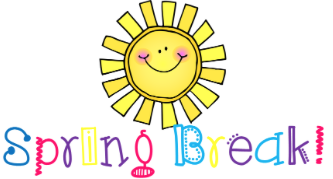 27282930